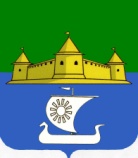 Муниципальное образование «Морозовское городское поселение Всеволожского муниципального района Ленинградской области»АДМИНИСТРАЦИЯП О С Т А Н О В Л Е Н И Е03.04.2017                                                                                                                                      111__________________________							№_______________г.п. им. МорозоваОб отмене постановления от 21.10.2016 г. № 551«О проведении на территории муниципального образования «Морозовское городское поселение Всеволожского муниципального районаЛенинградской области» ярмарок выходного дня ООО «Комета»	На основании ст. 14, ст. 41 Федерального закона от 06.10.2003 № 131-ФЗ «Об общих принципах организации местного самоуправления в Российской Федерации»ПОСТАНОВЛЯЮ:     1. Постановление от 21.10.2016 г. № 551«О проведении на территории муниципального образования «Морозовское городское поселение Всеволожского муниципального районаЛенинградской области» ярмарок выходного дня ОО «Комета» отменить.2.Настоящее постановление вступает в силу со дня его принятия и подлежит размещению на официальном сайте муниципального образования и газете «Морозовский вестникъ».     3. Контроль за исполнением данного постановления оставляю за собой.Глава администрации                                                                                   Е.А. Соловьева                                                              